March 29, 2017				Docket Nos. R-2016-2537349R-2016-2537352R-2016-2537355CHARLES V FULLEM2800 POTTSVILLE PIKEPO BOX 16001READING PA  19612-6001	Re: Correction to Tariff Language in Metropolitan Edison Company Tariff Electric - Pa. P.U.C. 		       No. 52, Pennsylvania Electric Company Tariff Electric - Pa. P.U.C. No. 81, and 			       	       Pennsylvania Power Company Tariff Electric - Pa. P.U.C. No. 36.  Dear Mr. Fullem:		On March 23, 2017, the First Energy Companies filed tariff supplements to correct tariff language under Rate Schedule General Service – Medium due to a typo in the compliance filings that were filed following the recent base rate proceedings at the above-referenced docket numbers.  Specifically, Metropolitan Edison Company filed Supplement No. 37 to Tariff Electric - Pa. P.U.C. No. 52, Pennsylvania Electric Company filed Supplement No. 37 to Tariff Electric - Pa. P.U.C. No. 81, and Pennsylvania Power Company filed Supplement No. 28 to Tariff Electric - Pa. P.U.C. No. 36. 		The First Energy Companies request a waiver of the regulations at 52 Pa. Code § 53.31 regarding requirement of notice such that the tariff supplements may become effective on one days’ notice on March 24, 2017.  The basis for the request is that the proposed tariff supplements simply constitute a correction to the original compliance filings which were filed on January 25, 2017, and approved to become effective on January 27, 2017.        		Commission Staff has reviewed the tariff revisions and found that suspension or further investigation does not appear warranted at this time.  Therefore, in accordance with 52 Pa. Code, the supplements are effective by operation of law according to the effective dates contained on each page.  However, this does not constitute a determination that the revisions are just, lawful and reasonable, but only that suspension or further investigation does not appear warranted at this time, and is without prejudice to any formal complaints timely filed against said tariff revisions.	If you have any questions in this matter, please contact Marissa Boyle, Bureau of Technical Utility Services, at (717) 787-7237 or maboyle@pa.gov.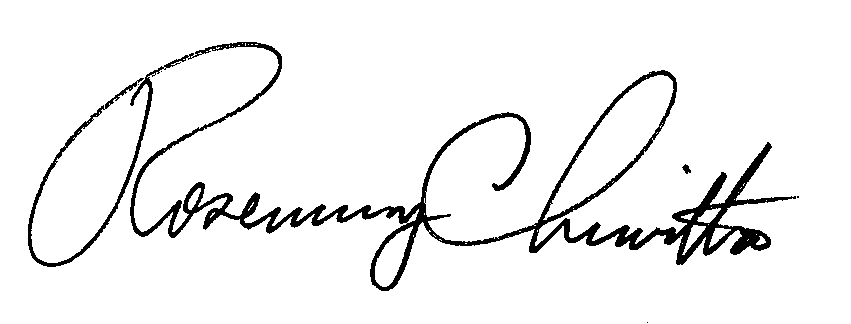 							Very truly yours,							Rosemary Chiavetta							Secretary			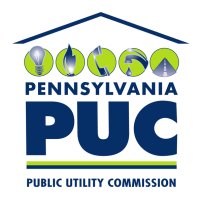 Secretary, PA Public Utility Commission400 North Street, 2nd FloorHarrisburg, Pennsylvania 17120IN REPLY PLEASE REFER TO OUR FILE